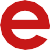 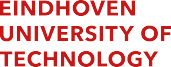 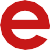 Department of Electrical EngineeringTitle of this MSc ThesisbyStudent surname + initialsPublic Summary of MSc ThesisThesis committeeChair: Member 1:Member 2:Advisory member 1:title(s), initial(s), surnametitle(s), initial(s), surname title(s), initial(s), surname title(s), initial(s), surnameGraduationProgram: Research group: Thesis supervisor: Date of defense:name nametitle(s), initial(s), surnameday-month-yearAdvisory member 2:	title(s), initial(s), surnameStudent ID:Study load (ECTS):number numberThe research of this (public summary of the) thesis has been carried out in collaboration with Company Name.This thesis has been realized in accordance with the regulations as stated in the TU/e Code of Scientific Conduct.Disclaimer: the Department of Electrical Engineering of the Eindhoven University of Technology accepts no responsibility for the contents of (public summaries of) MSc theses or practical training reports.
Public Summary